Positions professionnelles - 2010 (septembre)- : Professeur des universités en science politique, Université de Versailles Saint-Quentin ; Chercheur au CESDIP (UMR CNRS/ministère de la justice/UVSQ/UCP). - 2015 (juin-juillet) : Senior visiting fellow (Institute for Policy Research, University of Northwestern). - 2014 (janvier-juin) : Senior visiting fellow (Institute for Criminal Policy Research, Birkbeck College, University of London). - 2005-2010 : Professeur des universités en science politique, Université de Rouen. - 2002-2005 (septembre) : Chargé de recherche à la Fondation nationale des sciences politiques (CERAT-Sciences Po Grenoble). - 2001 : assistant de recherche sur le programme européen « Governance by committees », 5ème Programme Cadre de Recherche et Développement de l’Union européenne.- 1997 : Service national civil (affecté au Centre communal d’action sociale de Montpellier). - 1995-2000 : allocataire de recherche, puis assistant temporaire d’enseignement et de recherche (ATER), Institut d’Etudes Politiques de Bordeaux et Université Bordeaux IV. Autres fonctionsDirecteur-adjoint du CESDIP, depuis juin 2012.  Membre de l’institut universitaire de France, 2011-2016.Co-responsable (avec Th. Lindemann) du Master Politiques de prévention et sécurité, Université Versailles-Saint-Quentin en Yvelines (2011-). Responsable du diplôme Universitaire « Sécurité et vie urbaine », UVSQ-Forum français pour la sécurité urbaine (2013-)Diplômes2004-2005 : Agrégation des universités en science politique. 1995-2000 : Doctorat en Science Politique (titre : La politique de la ville : une institutionnalisation inachevée), thèse soutenue le 30 juin 2000 à l’Institut d’Etudes Politiques de Bordeaux. Très honorable avec les félicitations du jury (unanimité).1996 : Maîtrise de Sociologie (Université Bordeaux II). 1995 : DEA de Science Politique « Gouvernement local et administration locale » (IEP Bordeaux).1994 : Maîtrise de Science Politique (Université Bordeaux I).1993 : Diplôme de l’Institut d’Etudes Politiques de Bordeaux.1990 : Bac B.Recherches et PublicationsPublicationsOuvrages 6. Analyser les politiques publiques (avec Daniel Kübler), Grenoble, Presses Universitaires de Grenoble, coll. « Politique en plus », 2015, 259 p. (réédition actualisée et remaniée de 4.). 5. Sociologie de la police. Politiques, organisations, réformes (avec Fabien Jobard), Paris, Armand Colin, Coll. “U”, 2015, 298 p.4. Analyser les politiques publiques (avec Daniel Kübler), Grenoble, Presses Universitaires de Grenoble, coll. « Politique en plus », 2009, 221 p. 3. Vin et politique. Bordeaux, la France, la mondialisation (avec Olivier Costa et Andy Smith), Paris, Presses de Sciences Po, Coll. « Gouvernance », 2007, 395 p. 2. Réformer l’action publique. La politique de la ville et les banlieues, Paris, LGDJ, Coll. « Droit et société », Série « Politique », 2004, 242 p. 1. Les agents locaux de médiation sociale (avec J. Faget, M. Sene Diop et A. Caquant), Paris, Editions de l’IHESI, Coll. « Etudes et recherches », 2003, 203 p. Direction d’ouvrages et de numéros spéciaux de revues9. Criminology, security and justice. Methodological and epistemological issues (co-ed. avec C. da Agra, C. Cardoso, P. Ponsaers, C. O’Reily, J. Shapland), Antwerp, Maklu, coll. « Gern Research Paper Series », 2015, 186 p.8. Desistance, social order and responses to crime. Today’s security issues (co-ed. avec P. Ponsaers, S. Farrall, J. Shapland, A. Groenemeyer), Antwerp, Maklu, coll. « Gern Research Paper Series », 2014, 200 p. 7. « Convergence, transferts et traduction » (co-dir. avec P. Hassenteufel), Gouvernement et action publique, 2 (3), 2013, p. 379-460.  6. Crime, violence, justice and social order (co-ed. avec P. Ponsaers, A. Crawford, J. Shapland, A. Verhague), Antwerp, Maklu, coll. « Gern Research Paper Series »,  2013, 298 p. 5. Les politiques publiques sous Sarkozy (co-dir. avec Y. Surel), Paris, Presses de Sciences Po, 2012, 404 p. 4. « Les chantiers de la réforme de la police » (co-dir. avec S. Roché), Revue française de science politique, 59 (6), 2009, p. 1093-1248.3. « L’Europe de la sécurité intérieure » (co-dir. avec A. Wyvekens), Problèmes politiques et sociaux, n°945, 2008, 119 p. 2. « Union européenne et sécurité intérieure : institutionnalisation et fragmentation » (co-dir. avec A. Smith), Politique européenne, n°23, 2007, 196 p. 1. Culture et politique de la ville (co-dir. avec Ph. Chaudoir), La Tour d’Aigues, Editions de l’Aube, Coll. « Mondes en cours », 2004, 205 p. Chapitres d’ouvrages et articles 201672. « Do statistics reinforce administrative centralisation ? The contradictory influence of quantified indicators on French national police » (avec A.-C. Douillet et M. Zagrodzki), in A. Hondeghem et al. (eds), Modernisation of the criminal justice chain and the judicial system, Springer, 2016, p. 65-77 (version traduite et révisée de 68).  201571. « Plural policing in Paris. Variations and pitfalls of cooperation between national and municipal police forces » (avec M. Zagrodzki), Policing & Society, 2015, p. 1-14, 10.1080/10439463.2015.1046454 (en ligne depuis le 10 juillet 2015).70. « Des acteurs en quête de légitimité dans la production locale de l’ordre urbain. L’exemple des inspecteurs de sécurité de la Ville de Paris » (avec M. Zagrodzki, V. Benazeth, F. Zavlaski), Déviance et société, 39 (3), 2015, p. 295-319.  69. “Plural policing of public places in France. Between private and local policing” (avec F. Bonnet et S. Roché), European Journal of Policing Studies, 2 (3), 2015, p. 285-303.201468. « Une centralisation renforcée par le chiffre ? Les effets contradictoires des indicateurs chiffrés dans la police nationale en France » (avec A.-C. Douillet et M. Zagrodzki), Politiques et management public, 31 (4), 2014, p. 421-442. 201367. « Convergence, transferts et traduction. Les apports de la comparaison transnationale » (avec P. Hassenteufel), Gouvernement et action publique, 2 (3), 2013, p. 379-393.66. « Le difficile renouvellement des métiers de la sécurité publique. Le cas des correspondants de nuit parisiens », Criminologie, 46 (2), 2013, p. 109-130. 2012 65. “Politiche di sicurezza urbana e coinvolgimento della società civile: l’esperienza di Francia e Inhilterra a confronto”, in Modelli e strumenti per la prevenzione della criminalità, Regione Emilia Romagna, 2012, p. 75-96. 64. “Comparing performance: the development of police performance management in France and Britain” (avec S. Savage), Policing & Society, 22 (4), 2012, p. 363-383. 63. “Social prevention in France. Erasure, permanence, regeneration?” (avec S. Germain), in P. Hebberecht & E. Baillergeau (eds), Social crime prevention in late modern Europe. A comparative perspective, Bruxelles, VUBpress, 2012, p. 103-120. 62. “De la rupture à la présidence ordinaire” (avec Y. Surel), in J. de Maillard & Y. Surel (dirs.), Les politiques publiques sous Sarkozy, Paris, Presses de Sciences Po, 2012, p. 15-45. 61. « Projecting national preferences: police co-operation, organizations and polities” (avec A. Smith), Journal of European Public Policy, 19 (2), 2012, p. 257-274. 201160. « La politique de la ville en France. Enjeux de dénomination et conflits dans l’action publique », in P.-R. Baduel (dir.), La nouvelle scène urbaine, Paris, Khartala, 2011, p. 181-200. 201059. « Les comités d'experts : une ressource institutionnelle pas toujours maîtrisée. Le cas de la DG Justice, Liberté, Sécurité » (avec A.-C. Douillet), Politique européenne, n°32, 2010, p. 77-97.58. « Projets culturels et action sociale : Variations autour d’une frontière. L’exemple de la politique de la ville », Les annales de droit, n°4, 2010, p. 227-245.57. “Les politiques publiques de sécurité”, in O. Borraz et V. Guiraudon (dir.), Les politiques publiques. 2, Paris, Presses de Sciences Po, 2010, p. 57-77. 56. « La fabrication des positions nationales dans l’Union européenne. La France, le Royaume Uni et la sécurité intérieure » (avec A. Smith), Revue internationale de politique comparée, 17 (2), 2010, p. 207-223. 2009 55. « Réformes des polices dans les pays occidentaux. Une perspective comparée », Revue française de science politique, 59 (6), 2009, p. 1197-1230. 54. “La tolérance zéro en France. Succès d’un slogan, illusion d’un transfert » (avec T. Le Goff), Revue française de science politique, 58 (4), 2009, p. 655-679. 53. “El gobernio local de la seguridad publica en Francia: fragmentaciones y nuevas orientaciones”, Urvio-Revista Latinoamericana de Seguridad Ciudadana, n°6, 2009, p. 183-198. 52. « Crisis in policing: the French rioting of 2005 » (avec S. Roché), Policing, 3 (1), 2009, p. 54-60.200851. “Le magistrat, le maire et la sécurité publique : action publique partenariale et dynamiques professionnelles » (avec A.-C. Douillet), Revue française de sociologie, 49 (4), 2008, p. 793-818. 50. « Activating civil society: Differentiated citizen involvement in France and the United Kingdom », in B. Jobert & B. Kohler-Koch (eds), Changing images of civil society. From protest to governance, London, Routledge, 2008, p. 133-150. 49. « Avant-propos » (avec A. Wyvekens), Problèmes politiques et sociaux, n°945, 2008, p. 5-11. 48. « Gouvernement par comités » (avec C. Robert), in C. Bélot, P. Magnette, S. Saurugger (dirs), Science politique de l’Union européenne, Paris, Economica, 2008, p. 313-334. 200747. « L’Union européenne et la sécurité intérieure : Une institutionnalisation en quête de légitimité » (avec A. Smith), Politique européenne, 23, 2007, p. 5-15.46. « Les administrations répressives françaises et l’Union européenne : adaptations, concurrences et ancrages nationaux » (avec A. Smith), Politique européenne, 23, 2007, p. 17-35.45. « La territorialisation problématique de l’action judiciaire » (avec A.-C. Douillet), in A. Faure et E. Négrier (dirs), Les politiques publiques à l’épreuve de l’action locale. Critiques de la territorialisation, Paris, L’Harmattan, Coll. « Questions contemporaines », 2007, p. 61-68. 44. “La régulation de l’industrie viti-vinicole : un jeu d’échelles très politique” (avec O. Costa et A. Smith), in A. Faure, J.-Ph. Leresche, P. Muller et S. Nahrath (dir.), Action publique et changements d’échelle : les nouvelles focales du politique, Paris, L’Harmattan, Coll. « Logiques politiques », 2007, p. 205-218. 43. « Le rivolte francesi del novembre 2005. Gestione politico-amministrativa e forme di partecipazione » (avec V. Cicchelli, O. Galland et S. Misset), Rassegna italiana di Sociologia, 2, 2007, p. 291-314. 42. « Las revueltas francesas de noviembre de 2005. Elementos de análisis de la gestión político-administrativa y de las formas de participación » (avec V. Cicchelli, O. Galland et S. Misset), Sistema, n°197-198, 2007, p. 329-346[article traduit de l’italien, voir n°43]. 41. “Council working groups: spaces for sectorized european policy deliberation” (avec E. Fouilleux et A. Smith), in T. Christiansen & T. Larsson (ed.), The role of committees in the policy-process of the European Union. Legislation, implementation and deliberation, Cheltenham, Edward Elgar Publishing, 2007, p. 96-119. 40. « La sécurité entre logiques d’action nationales et européennes. Un milieu professionnel sans société politique » (avec A. Smith), in O. Baisnée et R. Pasquier (dir.), L’Europe telle qu’elle se fait, Paris, CNRS Editions, 2007, p. 197-219. 39. « Les élus locaux à l’épreuve de l’insécurité », Sciences de la société, 71, 2007, p. 115-134. 38. « Les jeunes émeutiers de novembre 2005. Retour sur le terrain » (avec V. Cicchelli, O. Galland et S. Misset), Le Débat, 145, 2007, p. 165-181. 37. « The limits to local participation and deliberation in the French politique de la ville » (avec Y. Sintomer), European Journal of Political Research, 46 (4), 2007, p. 503-529. 36. « Le Conseil interprofessionnel du vin de Bordeaux : Private Interest Governement entre consensus et conflictualité » (avec O. Costa et A. Smith), in X. Itçaina, J. Palard et S. Ségas (dirs), Régimes territoriaux et développement économique, Rennes, Presses Universitaires de Rennes, Coll. « Espace et territoires », 2007, p. 131-144. 35. « Retour sur les violences urbaines de l’automne 2005. Emeutes et émeutiers à Aulnay-sous-Bois » (avec V. Cicchelli, O. Galland et S. Misset), Horizons stratégiques, n°3, 2007, 20 p. 200634. « La conduite des politiques publiques à l’épreuve des temporalités électorales. Quelques hypothèses exploratoires », Pôle Sud, 25, 2006, p. 39-53. 33. « Le financement de la sécurité dans les villes » (avec T. Le Goff), Revue d’économie financière, 86, 2006, p. 251-266. 32. « Insécurité, globalisation et transferts de politiques publiques », Revue française de science politique, 56 (4), 2006, p. 737-743. 31. « Les services de prévention-sécurité à l’épreuve du politique », Politiques et management public, 24 (2), 2006, p. 23-39. 200530. « Les chargés de mission prévention-sécurité en action » (avec J. Faget), Les Cahiers de la sécurité intérieure, 58, 2005, p. 269-295. 29. « Sans angélisme. De la lutte contre l’insécurité dans une commune de banlieue parisienne », in J. Ferret et C. Mouhanna (dir.), Peurs sur les villes, Paris, PUF, Coll. « Sciences sociales et sociétés », 2005, p. 45-61.28. « La sécurité entre secteurs et territoires » (avec S. Roché), in A. Faure et A.-C. Douillet (dir.), L’action publique et la question territoriale, Grenoble, Presses Universitaires de Grenoble, Coll. « Symposium », 2005, p. 33-51.27. “Les politiques de sécurité. Réorientations politiques et différenciations locales”, Sciences de la société, 65, 2005, p. 105-122. 26. « Technical or political: the working groups of the Council of ministers » (avec A. Smith et E. Fouilleux), Journal of European Public Policy, 12 (4), 2005, p. 609-623. 25. « The governance of safety in France. Is there anybody in charge?”, Theoretical Criminology, 9(3), 2005, p. 325-343. 24. « La médiation ou les avatars d’une catégorie d’action publique : les agents de ‘‘médiation’’ en action » in J. Faget (dir.), Médiation et action publique. La dynamique du fluide, Talence, Presses Universitaires de Bordeaux, Coll. « Le territoire du politique », 2005, p. 187-199. 2004 23. « Crime and Justice in France. Time trends, policies and political debate » (avec S. Roché), European Journal of Criminology, 1 (1), 2004, p. 111-151. 22. « Les groupes de travail du Conseil, nerf de la production des politiques européennes ? » (avec E. Fouilleux et A. Smith), in C. Lequesne et Y. Surel (dir.), L’intégration européenne. Entre émergence institutionnelle et recomposition de l’Etat, Paris, Presses de Sciences Po, Coll. « Académique », 2004, p. 143-183.21. « Des médiateurs locaux pour améliorer la sécurité », in S. Roché (dir.), Réformer la police et la sécurité. Les nouvelles tendances en Europe et aux Etats-Unis, Paris, Odile Jacob, 2004, p. 191-210.20. « Les enjeux culturels des contrats de ville », in J. de Maillard et Ph. Chaudoir (dirs), Culture et politique de la ville, La Tour d’Aigues, Editions de l’Aube, 2004, p. 15-43. 19. « Difficultés d’émergence du niveau métropolitain et foisonnement des projets culturels » in J. de Maillard et Ph. Chaudoir (dirs), Culture et politique de la ville, La Tour d’Aigues, Editions de l’Aube, 2004, p. 89-129. 18. « Pratiques institutionnalisées ou politiques publiques ? Les enjeux méthodologiques d’une comparaison intersectorielle européenne » (avec A. Smith), in C. Thiriot, M. Marty, E. Nadal (coord.), Penser la politique comparée, Paris, Karthala, 2004, p. 233-247.200317. « Vers des politiques publiques locales de sécurité », in S. Roché (dir.), En quête de sécurité, Paris, Armand Colin, 2003, p. 283-295.16. « Les politiques de la ville : lien social, insertion, urbanisme », in S. Roché (dir.), En quête de sécurité, Paris, Armand Colin, 2003, p. 255-267.200215. « I contratti locali di sicurezza : una rottura nella gestione locale della sicurezza urbana in Francia », Dei Deliti e delle pene, 9 (1-2-3), 2002, p. 191-205.14. « Les associations dans l’action publique locale : participation fonctionnalisée ou ouverture démocratique ? », Lien social et Politiques-RIAC (« La démocratisation du social »), 48, 2002, p. 53-65. 13. « Les politiques sociales contractuelles entre conflits et apprentissages », Politix, 60, 2002, p. 169-191. 12. « La politique de la ville en quête d’intermédiaires », dans O. Nay et A. Smith (dir.), Le gouvernement du compromis. Courtiers et généralistes dans l’action politique, Paris, Economica, 2002, p. 87-109.11. « Les agents locaux de médiation sociale : un dispositif en quête de légitimité » (avec J. Faget), Les Cahiers de la sécurité intérieure (« A chacun son métier ! Professionnels en mutation »), 48, 2002, p. 127-147. 10. « Les travailleurs sociaux en interaction. Politiques sociales urbaines, mobilisations des professionnels et fragmentations », Sociologie du Travail, 44(2), 2002, p. 215-232. 20019. « La Commission, le vin et la réforme », Politique européenne, 5, 2001, p. 70-86.8. « De la difficile consolidation des leaderships urbains », Sciences de la société (« Leadership et arrangements territoriaux »), 53, 2001, p. 107-122.7. « Pau : ‘‘L’alchimie Labarrère’’ », in J. Petaux (dir.), Géopolitique du Sud-Ouest, Editions Golias, 2001, p. 37-49. 6.  « La communauté urbaine de Bordeaux à l’heure de la loi Chevènement » (avec C. Arpaillange, E. Kerrouche et al.), dans F. Baraize et E. Négrier (dir.), L’invention politique de l’agglomération, Paris, L’Harmattan, 2001, p. 67-97. 5. « Management et démocratie : l’action publique face à des exigences contradictoires » (avec C. Lefebvre), in R. Le Duff, J.-J. Rigal, G. Schmidt (dir.), Démocratie et management local, Paris, Dalloz, 2001, p. 83-99.4. « Le chercheur entre savoir savant et savoir ordinaire », in Les méthodes des sciences sociales, 2001, p. 65-84 (article paru dans un ouvrage en ukrainien). 20003. « Les chefs de projet et les recompositions de l’action publique », Les Annales de la recherche urbaine, 88, 2000, p. 6-17.2. « Le partenariat en représentations. Contribution à l’analyse des nouvelles politiques sociales territorialisées », Politiques et management public, 18 (3), 2000, p. 21-41. 1. « Réguler les incivilités. Les partenariats locaux » (avec J. Faget), dans F. Bailleau et C. Gorgeon (dir.), Prévention et sécurité : vers un nouvel ordre social ?, Paris, Editions de la DIV, 2000, p. 185-197.Articles autres (compte-rendu, revues professionnelles, entrées de dictionnaire, chapitres courts, papiers d’intervention, etc.) 56. « Pour une approche réflexive de la performance. Une critique et des propositions », Cahiers de la sécurité et de la justice, 32, 2015, p. 78-86.55. « L’usage des indicateurs chiffrés dans la police nationale : arrangements dans une organisation centralisée » (avec A.-C. Douillet, Steve Savage et M. Zagrodzki), Cahiers de la sécurité et de la justice, 32, 2015, p. 12-21.54. « International perspectives in policing. Challenges for 2020 », in P. Wankhade et D. Weir (eds), Police services. Leadership and management perspectives, Springer, 2015, p. 173-177. 53. « Police », in P. Mbongo, F. Hervouët, C. Santulli (dirs), Dictionnaire encyclopédique de l’Etat, Paris, Berger-Levrault, 2014, p. 715-717.52. « Police, gouvernement et espace urbain » (à propos de Q. Deluermoz), Revue française de science politique, 64 (3), 2014, p. 537-540. 51. « Pouvoir, police, autorité », in J.-V. Holeindre (dir.), Le pouvoir. Concepts, lieux, dynamiques, Editions Sciences Humaines, 2014, p. 296-300. 50. « Pourquoi et comment améliorer la confiance de la population dans la police ? », in Actes des 7èmes rencontres parlementaires sur la sécurité, 2014, p. 20-22. 49. « Les dynamiques récentes de la police et de la sécurité privée en Grande Bretagne », Sécurité et stratégie, n°13, 2013, p. 19-25.48. « Police et public », in Les actes des assises de la formation de la police nationale, DRCN, 2013, p. 40-42. 47. « New York, villes sans crimes » (lecture croisée de F. Zimring, The City That Became Safe et J. Eterno et E. Silverman, The Crime Numbers Game. Management by Manipulation), La vie des idées, 13 février 2013 http://www.laviedesidees.fr/New-York-ville-sans-crimes.html 46. « Réguler les espaces publics : le rôle ambivalent des nouveaux métiers », Métropolitiques, 16 janvier 2013 http://www.metropolitiques.eu/Reguler-les-espaces-publics-le.html  45. « Les correspondants de nuit, nouveaux modes de régulation de l’espace public ? », Questions pénales, 25 (4), 2012, p. 1-10. 44. « La politique de la ville, moteur du dépassement de l’opposition social/culturel », in In Situ, In Cité, Hors les murs, Memento, 2012, p. 8-9. 43. « Peut-on faire un bilan des politiques conduites sous Nicolas Sarkozy ? », site web « Délinquance, justice et autres questions de société », 2012, http://www.laurent-mucchielli.org/index.php?post/2012/04/02/Peut-on-faire-un-bilan-des-politiques-de-Nicolas-Sarkozy. 42. « Les médiateurs dans l’espace public », in Troubles dans l’espace public. La réponse des médiateurs, Les actes du colloque de Saint-Denis, 2012, p. 12-17. 41. « A l’intersection de la prévention et de la sécurité, les agents locaux de médiation sociale », in A. Wyvekens (dir.), La sécurité urbaine en questions, Cédis-Le passager clandestin, 2011, p. 53-56. 40. Compte rendu de « Bonafé-Schmitt (J.-P.), La médiation pénale en France et aux Etats-Unis », Revue française de science politique, 61 (2), 2011, p. 365-366. 39. « Politique de la ville », in R. Pasquier, S. Guigner, A. Cole (dirs), Dictionnaire des politiques territoriales, Paris, Presses de Sciences Po, 2011, p. 519-525. 38. « Apprentissage », in L. Boussaguet, S. Jacquot, P. Ravinet (dirs), Dictionnaire des politiques publiques, Paris, Presses de Sciences Po, 2010, p. 68-75 [version actualisée de 19].37. “Gouverner la sécurité dans les villes” (avec T. Le Goff), Les Cahiers de l’Institut d’aménagement et d’urbanisme- Ile-de-France, n°155, 2010, p. 21-24. 36. Compte rendu de « A. Cole, Governing and governance in France », French Politics, Culture and Society, 28 (1), 2010, p. 139-141. 35. « Peut-on réformer la police ? », Laviedesidées.fr, 12 octobre 2009, http://laviedesidees.fr/Peut-on-reformer-la-police.html [reproduit dans La tribune du commissaire, n°113, 2009, p. 35-37].  34. « De l’administration républicaine à la gouvernance locale de la sécurité », Cahiers de la sécurité, n°8, 2009, p. 14-20. 33. Compte rendu de « Yannick Barthe, Le pouvoir d’indécision. La mise en politique des déchets nucléaires », Revue française de sociologie, 50 (1), 2009, p. 248-251. 32. « La politica urbana in Francia : una politica ambigua », Territorio, 46, 2008, p. 104-108.31. « Les logiques de la réponse judiciaire à la délinquance des mineurs. Le poids des représentations professionnelles et des rapports institutionnels » (avec A.-C. Douillet), in F. Bailleau (dir.), Evolution ou rupture ? La justice des mineurs en question, Actes de la 16ème conférence de l’association internationale de recherche en criminologie juvénile, 2008, p. 263-270.30. « Réformes institutionnelles : paradoxes, impasses, compromis. Introduction » (avec A.-C. Douillet), in F. Bailleau (dir.), Evolution ou rupture ? La justice des mineurs en question, Actes de la 16ème conférence de l’association internationale de recherche en criminologie juvénile, 2008, p. 139-144.  29. « Demande de sécurité : des pressions sociales aux mobilisations institutionnelles » (avec T. Le Goff), Pouvoirs locaux, 78, 2008, p. 46-51. 28. « L’inflation budgétaire va se poursuivre » (avec T. Le Goff), entretien, La Gazette des Communes, 18 février 2008, p. 29. 27. « Les émeutes en Ile-de-France: entre inégalités territoriales et stratégies institutionnelles », Pouvoirs locaux, 73, 2007, p. 83-87. 26. « Les leçons du verre à moitié vide », Les cahiers du DSU, 2006, 45, p. 20-21. 25. « Compte rendu de « Handbook of crime prevention and community safety et Punishment and politics », Les Cahiers de la sécurité intérieure, 63, 2006, p. 231-234. 24. « La politique de la ville : une politique paradoxale », Les cahiers du DSU, 2005, 43, p. 46-47. 23. « Les enjeux culturels de la politique de la ville » (avec Ph. Chaudoir), L’Observatoire, 27, 2005, p. 18-21.22. « Filières constituées et enjeux de l’action interinstitutionnelle », in Coll., Jeunes en grande difficulté : prise en charge concertée des troubles psychiques, Ministère de la justice/Ministère de la Santé et des solidarités, mai 2005, p. 45-50.21. « Coproduire la sécurité. Les chargés de mission prévention-sécurité dans la redéfinition des politiques locales de sécurité » (avec F. Bailleau, J. Faget et P. Pattegay), Les Cahiers de la sécurité intérieure, 58, 2005, p. 239-246. 20. « Témoignages de jeunes chercheurs » (avec Y. Barthe et A. Verjus), in A.-C. Douillet et J.-P. Zuanon (coord.), Quarante ans de recherche en sciences sociales. Regards sur le CERAT 1963-2003, Grenoble, PUG, 2004, p. 205-226. 19. « Apprentissage », in L. Boussaguet, S. Jacquot, P. Ravinet (dirs), Dictionnaire des politiques publiques, Paris, Presses de Sciences Po, 2004, p. 57-64.18. « Dynamique culturelle et développement urbain » (avec Ph. Chaudoir), L’Observatoire, 26, 2004, p. 13-16. 17. “A French model for social prevention? New developments and strategies”, Community safety journal, 3 (1), January 2004 (Special edition: “Prevention and safety politics in Europe”), p. 9-15. 16. « Société civile et sécurité », in J.-C. Froment (dir.), Pratique de la sécurité locale, Paris, Editions Jurisclasseur, 2004, 6 p.15. « Le département », in J.-C. Froment (dir.), Pratique de la sécurité locale,  Paris, Editions Jurisclasseur, 2004, 6 p.14. « Les services municipaux de sécurité et/ou de prévention », in J.-C. Froment (dir.), Pratique de la sécurité locale,  Paris, Editions Jurisclasseur, 2004, 6 p.13. « Les travailleurs sociaux », « La prévention de la délinquance », in J.-C. Froment (dir.), Pratique de la sécurité locale, Paris, Editions Jurisclasseur, 2004, 6 p.12. « La prévention de la délinquance », in J.-C. Froment (dir.), Pratique de la sécurité locale, Paris, Editions Jurisclasseur, 2004, 6 p.11. « Les agents de tranquillité publique et les métiers de la médiation », in Pratique de la sécurité locale, in J.-C. Froment (dir.), Paris, Editions Jurisclasseur, 2004, 6 p. 10. « Les institutions facteurs de violences », in S. Roché (dir.), En quête de sécurité, Paris, Armand Colin, 2003, p. 115-121. 9. « Médias et violence : comptes rendus médiatiques de l’insécurité », in S. Roché (dir.), En quête de sécurité, Paris, Armand Colin, 2003, p. 189-197. 8. « L’ordonnance de 1945 et la justice des mineurs », in S. Roché (dir.), En quête de sécurité, Paris, Armand Colin, 2003, p. 235-239.7. « A propos de Associations. Un nouvel âge de la participation ? de M. Barthelémy », Revue française de science politique, 51 (1-2), 2001, p. 303-306.6. « Le sport dans les quartiers : mobilisations et ambivalences », Pouvoirs locaux, 49, II/2001, p. 67-71. 5. « De l’exclusion à la coproduction de l’action publique. Nouvelles définitions de la question sociale », dans G. Ninot et C. Maïano (dir.), Eléments pour la construction d’un projet d’Education Physique en Institut Médico-Educatif, Nice, CLARRIS, 2001, p. 23-43. 4. « La territorializzazione delle politiche sociali in Francia : tra riscoperta e incertezze », Territorio, 19, 2001, p. 56-60. 3. « Sport et quartier. Des partenaires entre association et rivalité », En jeu. Une autre idée du sport, 346, 2001, p. 20-21. 2. « Sport et quartier. Les ambivalences des nouveaux partenariats urbains », dans Territoires et développement local, Actes du Colloque de l’Université d'été sportive de l'UFOLEP-USEP, 2000, p. 85-97. 1. « Pauvreté urbaine », Pôle Sud, 10, 1999, p. 131-134.Travaux de recherchesRecherches en cours :- « L’introduction des normes et outils managériaux dans les polices (comparaison franco-britannique) », Responsable ANR Jeune chercheur (2012-2014). - « Police and adolescents in multi-ethnic societies » (participation à l’ANR franco-allemande, Polis, coresponsabilité Max Planck Institut/Pacte-Sciences Po Grenoble), en charge du suivi des travaux de terrains qualitatifs (observation directe et entretiens avec les forces de police), 2009-2013. Rapports de recherche - Evaluation de l’activité des correspondants de nuit de la Ville de Paris (avec P. Benec’h-Le Roux), rapport mairie de Paris/CESDIP, octobre 2011. - Understanding the EU's Council of Ministers through its committees: Existing knowledge and new directions for research (avec A. Smith), Cahiers de recherché Spirit, January 2011 (téléchargeable à http://www.durkheim.sciencespobordeaux.fr/Cahiers%20de%20SPIRIT_7/Cahiers%20de%20Spirit_7_Smith_Maillard.pdf). - Establishing regular consultation mechanisms with civil society. The case of France, Report for the UNDP, ‘Improvement of Civilian Oversight of the Internal Security Sector”, May 2010. - Assessment of recruitment and training in France, Report for the UNDP, ‘Improvement of Civilian Oversight of the Internal Security Sector”, Juin 2009. - « Diagnostic du quartier Mitry-Ambourget » (avec S. Misset et S. Roché), in Project Dwell-on (Developing well chosen methods for prevention in urban districts at risk »), report for the european Commission, Projet AGIS, Union européenne, janvier 2008 [rapport également publié en anglais]. - Enquêtes sur les violences urbaines. L’exemple d’Aulnay-sous-Bois (avec V. Cicchelli, O. Galland et S. Misset), Rapport pour Conseil à l’analyse stratégique, novembre 2006. - « Les acteurs de la réponse judiciaire à la délinquance des mineurs » (avec A.-C. Douillet) in S. Roché (dir.), Les réponses judiciaires locales à la délinquance des mineurs : l’analyse de deux tribunaux pour enfants dans le département de l’Isère, Rapport final d’une recherche pour le ministère de la Justice et le conseil général de l’Isère, mai 2006.- La culture dans la politique de la ville, rapport final d’évaluation du volet culturel du contrat de ville de l’agglomération grenobloise, avec A.-C. Douillet et Cécile Robert, octobre 2005.- Gouverner la sécurité : Entre Etats-nations et Europe (avec A. Smith), rapport pour l’INHES, juillet 2005. - « Country survey: France », in Development of model urban safety policies in the European Union (DOMUS), report for the European Commission, Programme AGIS, mai 2005 [traduit en italien, “Indagine nazionale sulle politiche partenariali in material di sicurezza in Francia, in Domus, Rapporta di Attività, Maggio 2005, p. 43-55].- Culture et contrat de ville. Synthèse de la recherche, rapport DIV/Ministère de la Culture/Observatoire des politiques cultures, octobre 2004.  - (sous la dir. de J. Faget, F. Bailleau), Les experts municipaux de la sécurité, Rapport pour l’IHESI, mai 2004.- Les jeunes en souffrance. Une analyse critique de la réglementation, Rapport pour le ministère de la Justice (Direction de la protection judiciaire de la jeunesse), 2002.- The role of Council Working Groups (en collab. avec E. Fouilleux et A. Smith), in G. Schaefer, Governance by committees, report for the European Commission, 2002 (recherche réalisée dans le cadre du 5ème PCRD).- Les agents locaux de médiation sociale en quête d’identité (en collab. avec Jacques Faget), Rapport IHESI/GERICO, 2001. - La régulation locale des incivilités (en collab. avec Jacques Faget), Rapport DIV/GERICO, 1999.Seminaires et colloquesOrganisation de séminaires, colloques, ateliers- Co-organisation de la Summer school du Groupement européen de recherche sur les normativités (GERN), à Paris (septembre, 2015), Porto (septembre 2014), Sheffield (septembre 2013), Ghent (septembre 2012) : 20 étudiants par session, 5 papiers discutés et réalisation d’une conférence chaque année.  - Organisation d’une session du Groupement européen de recherche sur les normativités (GERN) sur « The comparative study of policing », Paris, 3 et 4 octobre 2013. - Co-organisation (avec S. Roché) de deux panels, « The comparative study of policing », 1st International Conference on public policy, Grenoble, juin 2013. - Co-organisation (avec S. Roché) d’un panel « The comparative study of policing. New challenges », European Society of Criminology, Bilbao, septembre 2012. - Co-organisation (avec P. Hassenteufel) du séminaire CESDIP « Les politiques de sécurité au prisme de la comparaison intersectorielle », 2012-2013 (6 séances autour de la comparaison santé-sécurité). - Co-organisation (avec P. Hassenteufel) d’une section thématique « Transferts institutionnels et convergences étatiques », Congrès de l’association française de science politique, septembre 2009. - Organisation d’un séminaire « Police reform in France and the United Kingdon », Sciences-Po Grenoble, mai 2008. - Co-organisation d’un séminaire international (avec S. Roché) : « Explaining major shifts in policing. An international perspective », PACTE-Sciences Po Grenoble, juin 2007. - Co-organisation d’une journée d’études sur « Committee governance » (avec C. Robert), dans le cadre de l’ACI « Gouverner par les comités », Lille, juin 2006. - Co-organisateur (avec C. Mouhanna, CSO et T. Le Goff, CRAPE-IEP Rennes) du séminaire « Villes et insécurités » [année 2005-2006, 6 réunions]. - Co-organisation d’un séminaire international (avec S. Roché) « Prevention and security : dynamics of contractualisation in Europe », Sciences Po Grenoble, septembre 2004. - Co-organisation d’une conférence internationale “Policing : Comparative perspectives” (avec S. Roché) au sein du Pôle Sécurité et société, Sciences Po Grenoble, 19 et 20 juin 2003. - Organisation d’une journée d’étude sur « Les nouveaux métiers urbains en action » au sein du Pôle Sécurité et Société, Sciences Po Grenoble, 6 décembre 2002. - Co-organisation d’un atelier sur « L’action publique territorialisée entre politics et policy » (avec S. Morel, Paris 1), Congrès de l’AFSP, Lille, septembre 2002.Communications  (sélection)2015- « Decisions to control. Variations in police rationalities », Conference "What does the police know? Comparative field research", Centre Marc Bloch, Berlin, Octobre 2015.  - « Police culture in France and Germany », International Conference “Public trust and oversight of Internal security forces”, Istanbul, 23 mars 2015- « Polices et espaces urbains en Allemagne et en France » (avec Daniela Hunold), Colloque « Violences politiques et espaces urbains », Hambourg, 13 février 20152014- « Police and performance indicators », Congrès European society of criminology, Prague, septembre 2014.  - « Governing local security in France », Congrès European society of criminology, Prague, septembre 2014.  - « ‘Accountability is everywhere’ Comparative study of performance regimes », Congrès de la British Society of Criminology, 12 juillet 2014. - « Police and the managerialist turn. A comparative study of police performance regimes” (conference invitee), Birkbeck college, 4 juin 2014.  - « Le difficile renouvellement des métiers de la sécurité publique », Congrès de l’association internationale des criminologues de langue française, 19 mai 2014. - « Réformer la police par la recherche : pour une épistémolgie politique des sciences du policing » (avec Bilel Benbouzid), Congrès de l’association internationale des criminologues de langue française, 19 mai 2014. - Police and performance indicators. Lessons from a comparative study (conférence invitée), University of Sheffield, 24 avril 2014. 2013- « Une police du chiffre ? Usage et effets des indicateurs chiffrés dans la police nationale en France » (avec Anne-Cécile Douillet), Congrès de la revue Politiques et management public, Paris, 26 octobre 2014. - « The comparative study of policing. New challenges », Paris, Gern Session, 3 octobre 2013. - « Comparing police officers’ experiences in France and Germany”, Paris, Gern Session, 4 octobre 2013. - “Plural policing of social disorders in France”, Congrès European society of criminology, Budapest, septembre 2013.  - « Comparing police officers’ experiences in France and Germany”, 1st International Conference on Public Policy, Grenoble, 26-28 juin 2013. - « The use of performance indicators in the French and English police », 1st International Conference on Public Policy, Grenoble, 26-28 juin 2013. - « New professions and the question of a positive contribution to security », Workshop « In search of security as a positive notion », Amsterdam, 20-21 juin 2013. - « Performance indicators and police work”, Centre Marc Bloch, “New models of expertise and democratic participation in Policing, Berlin, 13-14 février 2013. 2012- « Police and minority youth in France and Germany » (avec S. Roché), Congrès European society of criminology, Bilbao, septembre 2012.  - « Governing public security locally: relations between municipalities and the police in French localities »,  Congrès European society of criminology, Bilbao, septembre 2012.  - « Public police and private security in France », White Rose Consortium, Leeds, juin 2012. - « Les correspondants de nuit à Paris, nouveaux acteurs de la régulation de l’espace public ? », séminaire du CESDIP, juin 2012. - « Police racism and discrimination in France », Institute of comparative criminal justice, Portsmouth, mars 2012. 2011« Police and youth in France : the difficult management of tensions », Congrès European society of criminology, Vilnius, septembre 2011.2010 - “La tolérance zéro en France et en Grande Bretagne”, séminaire du LASSP, ENS Cachan, février 2010. - “Police and adolescents in France. Some preliminary findings” (avec S. Roché), Séminaire ANR franco-allemande, Reims, septembre 2010. 2009- « Comparing managerialism in France and in the UK » (avec S. Savage), Colloque « Police governance and accountability”, University of Limerick, School of law, décembre 2009. - “Wine’s markets and its EU institutions: from continuity to change” (avec A. Smith), Congrès de la Society for advancement in socio-economics (SASE), Paris, juillet 2009. 2008- « Présentation de Vin et politique », séminaire du Centre de sociologie des organisations, Paris, décembre 2008.  - “Some lessons from the French experience”, Conference “Qualità dell'abitare e nuovi spazi pubblici”, Cinisello-Balsamo, juin 2008. - “Governance and participation in France”, Conference « Governance and the quality of democracy », Trento, mai 2008. - « Quel changement des politiques publiques ? L’exemple des politiques de sécurité publique en France », Séminaire Pôle Action Publique du CEVIPOF, janvier 2008. 2007- « Quel bilan peut-on faire de la politique de la ville en France ? », Uni-diversité, Rencontres franco-italienne, Ambassade de France et Université de Rome 3, décembre 2007. - « Activating civil society : citizen involvement in policing in France and the UK », Congrès de l’European society of criminology, Bologne, septembre 2007.- « Legislative innovations and juvenile justice in France » (avec A.-C. Douillet), Congrès de l’European society of criminology, Bologne, septembre 2007.- « Police in France : resisting change ? » (avec S. Roché), 5ème séminaire international du « Pôle sécurité et société », PACTE-Sciences Po Grenoble, juin 2007. - « Rioting in the region of Paris : a view from local players », Séminaire international, “Rioting in international perspective”, juin 2007. - « La circulation contrariée d’une idée. L’exemple de la tolérance zéro new-yorkaise », 2ème Colloque des associations francophones de science politique, Québec, mai 2007. - « La tolérance zéro en France. Succès d’un slogan, illusion d’un transfert » (avec T. Le Goff), Colloque « L’étranger comme ressource politique », IEP Rennes, avril 2007. - « Quels partenariats locaux en matière de sécurité publique ? L’exemple des relations municipalités/justice », Réunion Interlabo, Groupe européen de recherche sur les normativités, Toulouse, janvier 2007. 2006- “Ambivalent Visions of Regulatory Europe: the case of wine in the Bordelais and the Languedoc”, Congrès UACES, Limerick, septembre 2006. - « Justice et politique locale : la territorialisation problématique de l’action judiciaire » (avec A.-C. Douillet), Journée d’études AFSP, Grenoble, juin 2006. - « De meilleures relations police-public ? Réflexions à partir de quelques exemples étrangers », Journée d’études « Polices et publics », Centre de prospective de la gendarmerie nationale, Paris, mai 2006. - « Les logiques de la réponse judiciaire à la délinquance des mineurs » (avec A.-C. Douillet), 16° Conférence de l’association internationale de recherche en criminologie juvénile, Paris, mars 2006. 2005- « Un régime sectoriel, le territoire et le travail politique, le cas du Conseil interprofessionnel du vin de Bordeaux » (avec O. Costa et A. Smith), Colloque « Régimes territoriaux et développement économique », Bordeaux, décembre 2005.- « Le développement urbain à l’épreuve des contractualisations », Colloque « Développement urbain durable, gestion des ressources et gouvernance », Université de Lausanne, septembre 2005. - « La régulation de l’industrie viti-vinicole. Un jeu d’échelles fortement politique » (en collaboration avec O. Costa et A. Smith), Congrès de l’AFSP, Université Lyon 2 et IEP Lyon, septembre 2005. - « Les politiques publiques à l’épreuve de la temporalité politique », Atelier « Temporalités décisionnelles, longévité, élection », Congrès AFSP, Lyon, septembre 2005.- « Hybridation des politiques culturelles, segmentation des pratiques administratives ? », Journée d’études Ecole doctorale Sciences de l’homme, du politique et du territoire, Grenoble, mai 2005. - « Les services prévention-sécurité en politique », Colloque PMP « Le management public à l’épreuve de la politique », IEP Bordeaux, mars 2005. - « La sécurité intérieure entre logiques nationales et européennes » (avec A. Smith), Séminaire « Européanisation et sociétés nationales », CRAPE, Rennes, janvier 2005.2004- « La culture au défi de la cohésion sociale », Rencontres nationales « Création artistique et cohésion sociale. Une nouvelle politique culturelle ? », Colmar, Décembre 2004. - “The judiciary and local partnerships” (avec A.-C. Douillet), Séminaire international ‘Partnership, Crime and security », IEP Grenoble, septembre 2004.- “Governing public safety in France”, 4ème Congrès de l’European society of Criminology, Amsterdam, août 2004. - « Les politiques de prévention et sécurité entre rhétorique partenariale et idéologie sécuritaire », Colloque « Les idéologies dans les politiques territoriales », IEP de Rennes, mars 2004. - « La dimension politique des politiques publiques. Réflexions à partir des politiques locales », Lille (séminaire conjoint CERAPS/PACTE « L’action publique locale au croisement de l’analyse des politiques publiques et de la sociologie politique »), janvier 2004. 2003- « La médiation sociale ou les avatars d’une catégorie d’action publique », Communication pour le Colloque « Mediation(s) et politique(s) », Sciences Po Bordeaux, 15-17 octobre 2003. - « Enjeux de sécurité et crise des paradigmes répressifs », Ecole doctorale de Science Politique de Nice, avril 2003. - “The role of Council Committees in the government of the EU: case studies comparisons from the 1st and 3rd Pillars” (avec A. Smith), 8ème Conférence internationale de l’European Union Studies Association, Nashville, mars 2003. - « La politique de la ville en France. Incertitudes et recompositions », Communication au Colloque « La politique de la ville en France et au Maghreb. Regards comparés », MSH/Urbamat, Tours, mars 2003. - “Governing security in France : tensions, contradictions and ambiguities”, Colloque “European perspectives on the public safety politics”, European Governance of Public Safety Network, Open University, Milton Keynes, février 2003. 2002- « Nouvelles politiques contractuelles et recompositions des systèmes d’acteurs », Congrès de l’AFSP, Lille, septembre 2002. - « L’investissement des villes dans la sécurité urbaine. L’exemple des Mureaux », Séminaire « Maire et sécurité », IHESI-CSO, avril 2002. - « Les Contrats locaux de sécurité, une rupture dans les modes de gestion de la sécurité urbaine ? », Conférence internationale « Gouverner la sécurité : acteurs, politiques et institutions en Europe », Bologne, avril 2002.- « Representing Europe and representing the member states », Congrès annuel de l’International Studies Association (« Dissolving boundaries »), La Nouvelle Orléans, mars 2002. - « Pratiques institutionnalisées ou politiques publiques ? Les enjeux méthodologiques d’une comparaison intersectorielle européenne » (avec A. Smith), Colloque de la Revue internationale de politique comparée (« Faire de la politique comparée au XXIème siècle »), Bordeaux, février 2002. 2001- « Retour sur la fabrication de la thèse », Séminaire doctoral de Jean Leca, IEP Paris, décembre 2001. - « Les nouvelles logiques de production de la sécurité urbaine », Colloque AFSP « L’action publique en matière de sécurité intérieure », Paris, octobre 2001. - « Politiques sociales urbaines : menace ou approfondissement démocratique ? », Colloque CNRS/NRF « Governance and democracy », Bordeaux, septembre 2001. - « L’Europe des vins : velléités réformatrices et entrecroisement des enjeux », Journée d’étude interlaboratoires « Groupes d’intérêts et territoires », IEP Bordeaux, juin 2001. - « L’analyse des politiques publiques en questions », 2ème Colloque des doctorants de l’Ecole doctorale de Bordeaux, juin 2001. - “The role of council working groups in the shaping of european problems and policies” (avec A. Smith et E. Fouilleux), 7ème Congrès de l’European Community Studies Association, Madison, mai 2001.- “Local democracy threatened by governance ?”, 29th ECPR Joint Sessions of Workshops, Workshop 5 : “Governance and Democratic Legitimacy”, Grenoble, avril 2001.- « L’apprentissage en sociologie politique. Perspective heuristique ou mirage conceptuel ? », Séminaire Recherche du CRAP, Université Rennes 1 et IEP de Rennes, janvier 2001. 2000- « Management et démocratie : l’action publique face à des exigences contradictoires » (avec Cédric Lefebvre), 4èmes Rencontres Ville-Management (« Démocratie et management local »), Nancy, novembre 2000.  - « De la difficile consolidation des leaderships. Logiques d'accréditation sociale et fragmentations », Colloque « Leadership politique et pouvoir territorialisé », Bordeaux, octobre 2000. - « Sport et quartier. Les ambivalences des nouveaux partenariats urbains », Université d'été sportive de l'UFOLEP-USEP, Carcans, juillet 2000. 1996-1999- « Associations et action publique. Entre contractualisation et fonctionnalisation », Réunion inter-laboratoires CERVL-CERAT, Grenoble, décembre 1999. - « Configuration et action publique. Qu’apporte la pensée de la relation à l’analyse de l’action publique ? », Congrès de l’Association française de science politique, Rennes, septembre 1999.- « L’Etat incertain. Les administrations d’Etat au miroir de la politique de la ville », 2ème Euroconférence « Citoyenneté et services publics », Lille, mai 1998.- « Fragile leaderships : Mobilisations and arrangements in urban policies », Université d’été de Florence « Leadership in European Cities », septembre 1996. Responsabilités recherche et enseignementUVSQ- Co-responsable (avec T. Lindemann) du Master Analyse des conflits (depuis 2011), puis Politiques de prévention et sécurité (2015-). - Responsable du Diplôme universitaire « Sécurité et vie urbaine » (2013-) en partenariat avec le Forum français pour la sécurité urbaine. - Membre de la commission scientifique de la faculté de droit et science politique de l’UVSQ (2012-). - Membre des comités de sélection (MCF ou professeur) : Maître de conférence en science politique (UVSQ, 2016, président du comité) ; Professeur de sociologie (UVSQ, 2013) ; Maître de conférence en science politique (UVSQ, 2012, président du comité) ; Professeur de science politique (UVSQ, 2011) ; maître de conférences de science politique (UVSQ, 2009). Hors UVSQ- Membre du jury du concours d’agrégation externe en sciences économiques et sociales, responsable de l’épreuve de Droit et science politique (2010-2014). - Délégué scientifique pour la science politique (Agence d’évaluation de la recherche et de l’enseignement supérieur) janvier 2009-août 2010.- Membre des comités de sélection (MCF ou professeur) : Professeur de sociologie, Université Paris 8 (2014) ; Maître de conférence en science politique, Université Lyon 2 (2012) ; Professeur de sciences de l’éducation, Institut Universitaire de Formation des Maîtres d’Aquitaine (2011) ; maître de conférences de science politique, Université de Rouen (2010 ; président du comité) ; Professeur de science politique, Université Lille 2 (2009) ; professeur de sociologie, Université Paris 8 (2014). - Membre (2009-2010), puis président (2010) du Comité consultatif des spécialistes d’établissement droit public/science politique, Université de Rouen. - Coordonnateur Masters, Département de droit, Université de Rouen (2005-2010), responsable du Master 1ère année, « Droit public », Université de Rouen (2005-2010). - Membre titulaire de la Commission de spécialistes Droit public-Science politique de l’Université de Rouen 2007-2009 ; membre suppléant de la Commission de spécialistes de droit privé de l’Université de Rouen 2007-2009. - Membre élu du Conseil de laboratoire du CERAT, UMR Pacte, 2004-2005, représentant du collège chercheur du CERAT au sein de l’UMR Pacte, 2004-2005. Jurys et direction de recherche (mémoires, thèses, HdR)- Responsabilités de nombreux mémoires de recherche et rapports de stage depuis 1999 (à l’Université Montesquieu Bordeaux IV, puis à Sciences Po Grenoble, puis à l’Université de Rouen, puis à l’Université Versailles-Saint-Quentin). - Participation à 21 jurys de thèse depuis 2005 : A.-S. Hardy (Paris Dauphine), 2005 ; M. Nonjon (Lille 2), 2006 ; P. M. Belomo Essono (Sciences Po Bordeaux), 2007 ; I. Lefevre (Sciences Po Toulouse), 2008 ; A. Biotteau (Sciences Po Paris) ; 2009 ; B. Wert (Paris Dauphine), 2009 ; M. Zagrodzki (Sciences Po Paris), 2009 ; A. Freyermuth (Sciences Po Strasbourg), 2009 ; M. Bidet (ENS Cachan), 2009 ; N. Kountouris (Sciences Po Aix), 2009 ; S. Maire (Rouen), 2010 ; F. Burchianti (Sciences Po Bordeaux), 2010 ; B. Demongeot (Sciences Po Grenoble), 2011 ; X. de Larminat (UVSQ), 2012 ; F. Almejfel (UVSQ), 2012 ; A. Bousquet-Roux (Toulouse 1), 2012 ; L. Boschetti (Sciences Po Grenoble), 2013 ; S. Casella (Sciences Po Paris), 2013 ; A. Venouil (Sciences Po Grenoble), 2014 ; T. Aguilera (Sciences Po Paris), 2015 ; J. Boireau (UVSQ), 2015. - Participation à deux jurys d’Habilitation à diriger des recherches : M. Smyrl (Montpellier 1), 2011, V. Sala-Pala (Saint-Etienne), 2014. - Deux thèses et une habilitation à diriger des recherches soutenues sous ma direction : Renée Zauberman (UVSQ), Habilitation à diriger des recherches, juin 2013 ; Mustapha El Mnasfi  (UVSQ), doctorat en science politique, septembre 2015 (recruté comme maître de conférence à l’Université Mundiapolis, Maroc) ; Bénédicte Fery  (UVSQ), doctorat en science politique, septembre 2015 (recrutée comme consultante en organisation et systèmes d’informations). - Direction de 6 thèses de science politique : Valérie Icard (UVSQ, contrat doctoral UVSQ), 2012 ; Cédric Paulin (UVSQ, directeur de cabinet adjoint CNAPS), 2013 ; Manon Vaudor (UVSQ, contrat doctoral UVSQ), 2013 ; Valerian Benazeth (UVSQ, convention CIFRE/Mairie de Paris), 2014 ; Adrien Maret (UVSQ, contrat doctoral UVSQ), 2015 ; Christine-Louise Sadowski (UVSQ, 2015, chef de service Ville de Strasbourg).- Participation à un comité de thèse (Clément Broisseuil, dir. P. Lascoumes, Sciences Po Paris) ; - Supervision de Fabia Berlatto, Doctorante Université Fédérale de Parana pendant son séjour au Cesdip, 2015. Revues et groupes de recherche- Membre du comité de rédaction et cofondateur de la revue Gouvernement et action publique, éditée aux Presses de Sciences Po. - Membre du Comité scientifique des revues European Journal of Criminology (Sage), depuis 2004 ; International Journal of Law Crime and Justice (Elsevier), depuis 2015 ; Les Annales de droit, depuis 2006. - Evaluation d’articles pour : Canadian Journal of Policy Evaluation ; Critical Political Studies ; Comparative European Politics ; Criminology and Criminal Justice ; Déviance et société ; Droit et société ; European Journal on Criminal Policy and Research ; European Policy Analysis ; Géographie, Economie et société ; International Criminal Justice Review ; International Journal of Emergency Services ; International Political Sociology ; Pôle Sud ; Policing and Society ; Politiques et management public ; Public Administration ; Collection « Questions internationales », Recherches et prévisions. - Membre de groupes de recherche internationaux spécialisés sur les questions de sécurité : European Governance of Public Safety Research Network, Policing and European Studies Network. EnseignementsUniversité Versailles-Saint-Quentin, Faculté de droit et science politique- « Politiques publiques de sécurité », Université Versailles-Saint-Quentin en Yvelines, M2 Politiques de prévention et sécurité, 18 heures, 2010-. - « Sociologie de la police », Université Versailles-Saint-Quentin en Yvelines, M2 Politiques de prévention et sécurité, 18 heures, 2015-.- « Introduction à la science politique », Université Versailles-Saint-Quentin en Yvelines, 1ère année de droit, 30 heures, 2010-. Sciences Po St Germain en Laye- Sociologie de l’action publique locale, Sciences Po Saint Germain en Laye, 2ème année, 24 heures, 2015-. - Polices, Etats et sociétés, Sciences Po Saint Germain en Laye, 2ème année, Séminaire d’ouverture, 15 heures, 2015-.  Conférences et séminaires invités - Universités France : Sciences Po Paris (2001), Institut d’Etudes Politiques de Rennes (2000, 2002, 2006, 2007), Université de Nice (2003), Université Versailles Saint Quentin (2007 ; 2009).- Universités Etranger : Université de Milan-Bicocca (2003), Université de Venise (2003), Université Catholique de Milan (2006, 2007), Programme d’échange académique « Governance and Security : Challenges to Policing in the 21st Century » (2007-), Uniplac (Brasilia) (2008), Université de Banska Bystrica (Slovaquie) 2010, 2012 ; Université de Sheffield (2014) ; Birkbeck College (University of London) (2014). - Formation continue : Sciences Po Grenoble Formation continue (2004), Protection judiciaire de la jeunesse (2003), Ecole nationale supérieure de sécurité sociale (2005, 2006, 2007), Centre national d’études et de formation de la police nationale (2007), Institut des hautes études de défense nationale (2008), Institut régional d’administration de Metz (2006), CAFOC Montpellier (1999, 2001, 2003, 2005, 2006), Institut national des hautes études de la sécurité et de la justice (2010, 2011), Ecole Nationale Supérieure de la Police (2010, 2011), Forum français pour la sécurité urbaine (2012). - Professionnels et associations : CR-DSU Rhône Alpes, associations locales de victimes, villes, associations nationales de loisirs (Vacances ouvertes, etc.), Université inter-âges de Versailles, etc.Autres- Valorisation de la recherche : entretiens presse écrite (thème délinquance et/ou politiques du vin) : Le Monde, La Croix, L’Express, Sud Ouest, Midi Libre, France Soir, Le Figaro, Le courrier de Genève, Slate. Entretiens radio/télé avec Radio vaudoise, France culture (« La suite dans les idées », « Le bien commun », « Cultures Mondes », « Les matins d’été »), LCI, BFMtv, France 24, Yvelines 1ère. - Interventions presse (récentes) : « Le voile révèle les failles du pacte républicain », Le Monde, 23 juillet 2013 ; « La droite mérite mieux que Sarkozy », Le Monde, 7 juin 2014 ; « Front républicain ou piège identitaire », Le Monde, 5 février 2015 ; « Nicolas Sarkozy ou le paradoxe de l’unité », Le Monde, 26 mai 2015 ; « L’UMP, immigration et appartenance nationale », La Croix, 27 mai 2015 ; « on attend toujours un vrai plan d’action », AEF Sécurité, 27 octobre 2015. - Expert pour le Programme de recherche en sciences sociales, Région Aquitaine (2006-2008), l’Association nationale recherche technologie (dispositif CIFRE) (2012), pour l’Agence nationale de la recherche (2012 ; 2014) ; Fondation Axa (2013) ; Mitacs Accélération, Canada (2014) ; pour le FNRS, Belgique (2015) ; pour le Conseil supérieur de formation et de recherche stratégique (2015). - Coordonnateur du groupe Terra Nova, Police et service public (2014-2016) : coordination du groupe, des auditions, préparation du rapport. - Membre du jury du Prix de prévention de la délinquance (FFSU/ACSE/SG-CIPD) (2012). - Président du jury de l’oral technique de science politique, Concours d’entrée à l’Ecole nationale supérieure de la sécurité sociale (2004-2014).- Membre du jury d’évaluation des mémoires professionnels des élèves commissaires (Ecole nationale supérieure de la police) (2009-2013). - Membre du Conseil d’administration de l’Ecole nationale supérieure de la police, 2013-. - Tuteur pour le projet de recherche « SNCF, sécurité et partenariat », Master Stratégies territoriales urbaines, Sciences Po Paris (2010-2011). - Présidence de comités de visites pour l’Agence d’évaluation de la recherche et de l’enseignement supérieur (2008 et 2013).  - Participation au programme International Visitor (organisé par le Département d’Etat américain) sur la thématique « Managing ethnic diversity » (2004). Jacques de Maillard1ter rue Collange92300 Levallois-Perret0141406351 (Port : 0660081927)demaillard@cesdip.frNé le 28 novembre 1972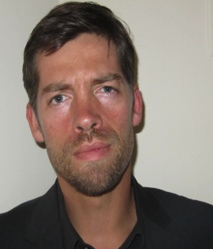 